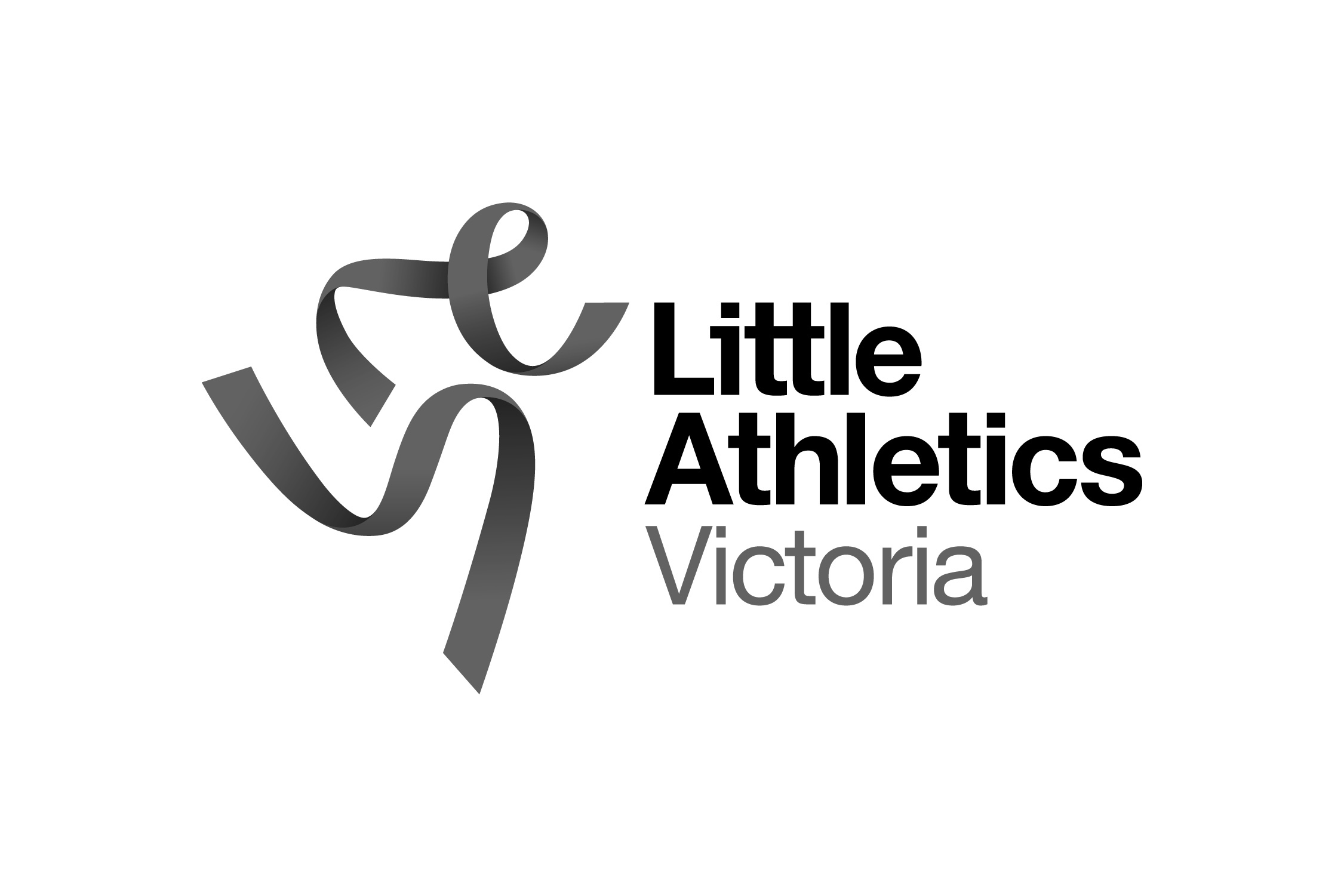 Board of ManagementNomination Form (2014)Nominations are being called for the following positions on the Board of Management of Little Athletics Victoria Inc. Finance Director					(2 years)Business Assurance Director			(2 years)Education Director					(2 years)Information Technology Director			(2 years)Statement A – To be completed by the nominating bodyChronological listing of positions held on Committees and statement of involvement in Little Athletics or other sport/committees  Statement B – To be completed by the nomineeNominations to be sent to:	Chief Executive Officer				Little Athletics Victoria				Locked Bag 1011				Port Melbourne  VIC  3207